Ո Ր Ո Շ ՈՒ Մ
22 մայիսի 2019 թվականի   N 937 ՎԱՆԱՁՈՐ ՔԱՂԱՔԻ ՉՈՒԽԱՋՅԱՆ ՓՈՂՈՑԻ ԹԻՎ 18 ՇԵՆՔԻ ՀՅՈՒՍԻՍԱՐԵՎԵԼՅԱՆ ՄԱՍՈՒՄ ԳՏՆՎՈՂ ՀՈՂԱՄԱՍԻՆ ՓՈՍՏԱՅԻՆ ՀԱՍՑԵ ՏՐԱՄԱԴՐԵԼՈՒ ՄԱՍԻՆ  Ղեկավարվելով ՀՀ կառավարության 2005թ. դեկտեմբերի 29-ի թիվ 2387-Ն որոշմամբ հաստատված կարգի 29-րդ կետի ա) ենթակետով`որոշում եմ.Վանաձոր քաղաքի Չուխաջյան փողոցի թիվ 18 շենքի հյուսիսարևելյան մասում գտնվող 0.0049հա մակերեսով հողամասին տրամադրել փոստային հասցե՝ ք.Վանաձոր, Չուխաջյան փողոց, թիվ 18-8/1  հողամաս: ՀԱՄԱՅՆՔԻ ՂԵԿԱՎԱՐ`   ՄԱՄԻԿՈՆ ԱՍԼԱՆՅԱՆՃիշտ է՝ԱՇԽԱՏԱԿԱԶՄԻ  ՔԱՐՏՈՒՂԱՐ					 	 Ա.ՕՀԱՆՅԱՆ
ՀԱՅԱՍՏԱՆԻ ՀԱՆՐԱՊԵՏՈՒԹՅԱՆ ՎԱՆԱՁՈՐ ՀԱՄԱՅՆՔԻ ՂԵԿԱՎԱՐ
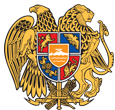 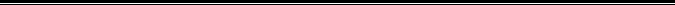 Հայաստանի Հանրապետության Լոռու մարզի Վանաձոր համայնք
Ք. Վանաձոր, Տիգրան Մեծի 22, Ֆաքս 0322 22250, Հեռ. 060 650044, 060 650040 vanadzor.lori@mta.gov.am, info@vanadzor.am